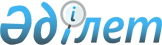 Об установлении ограничительных мероприятий по бруцеллезу крупного рогатого скота в селе Альжан Лобановского сельского округа Айыртауского района Северо Казахстанской области
					
			Утративший силу
			
			
		
					Решение акима Лобановского сельского округа Айыртауского района Северо-Казахстанской области от 30 июня 2014 года N 5. Зарегистрировано Департаментом юстиции Северо-Казахстанской области 28 июля 2014 года N 2881. Утратило силу решением акима Лобановского сельского округа Айыртауского района Северо-Казахстанской области от 9 ноября 2015 года № 17      Сноска. Утратило силу решением акима Лобановского сельского округа Айыртауского района Северо-Казахстанской области от 9.11.2015 № 17.

      В соответствии с пунктом 7 статьи 10-1 Закона Республики Казахстан от 10 июля 2002 года "О ветеринарии", на основании представления руководителя государственного учреждения "Айыртауская районная территориальная инспекция Комитета ветеринарного контроля и надзора Министерства сельского хозяйства Республики Казахстан" от 12 июня 2014 года № 05-30/43 "Об установлении ограничительных мероприятий по бруцеллезу крупного рогатого скота в селе Альжан Лобановского сельского округа Айыртауского района Северо- Казахстанской области" в целях ликвидации эпизоотического очага и предупреждения распространения заразной болезни животных - бруцеллеза крупного рогатого скота, аким Лобановского сельского округа РЕШИЛ:

      1. Установить ограничительные мероприятия по бруцеллезу крупного рогатого скота в селе Альжан Лобановского сельского округа Айыртауского района Северо-Казахстанской области.

      2. Контроль за исполнением настоящего решения оставляю за собой.

      3. Настоящее решение вводится в действие по истечении десяти календарных дней со дня его первого официального опубликования.


					© 2012. РГП на ПХВ «Институт законодательства и правовой информации Республики Казахстан» Министерства юстиции Республики Казахстан
				
      Аким сельского округа

Е. Жаиков

      "СОГЛАСОВАНО"

      Руководитель государственного

      учреждения "Айыртауская районная

      территориальная инспекция Комитета

      ветеринарного контроля и надзора

      Министерства сельского хозяйства

      Республики Казахстан"

Б. Махметов

      Главный врач коммунального

      государственного предприятия

      на праве хозяйственного ведения

      "Айыртауская центральная районная больница

      акимата Северо-Казахстанской области

      Министерства здравоохранения

      Республики Казахстан"

С. Молдахметов

      и.о. руководителя Республиканского

      государственного учреждения

      "Айыртауское районное управление

      по защите прав потребителей Департамента

      по защите прав потребителей

      Северо-Казахстанской области

      Агентства Республики Казахстан

      по защите прав потребителей"

И. Лубинец

      Руководитель государственного учреждения

      "Отдел сельского хозяйства и ветеринарии

      Айыртауского района

      Северо-Казахстанской области"

Е. Жанапин
